STRATEGI KOMUNIKASI PEMASARAN BRAND SENDAL MINIMIMO.ID MELALUI ONLINE SHOP SHOPEE(Studi Deskriptif Kualitatif Strategi Komunikasi Pemasaran Pada Akun Shopee Minimimo.id)MARKETING COMMUNICATION STRATEGY OF SLIPPERS BRAND TO ATTRACT INTEREST CONSUMERS TROUGH ONLINE SHOP SHOPEE(Qualitative Descriptive Study ON Account Shopee Minimimo.id)Oleh: Insan Kamil 192050346SKRIPSIUntuk Memperoleh Gelar Sarjana Pada Program Studi Ilmu Komunikasi Fakultas Ilmu Sosial Dan Politik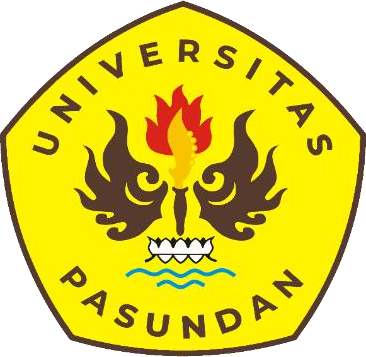 FAKULTAS ILMU SOSIAL DAN ILMU POLITIK UNIVERSITAS PASUNDANBANDUNG 2023